Microsoft PublisherCollege Brochure AssignmentBrochure- create a brochure that describes all of the activities for the college of your choice’s welcome week for new students (to orient them to the college 1 week before classes begin).  Front panel 1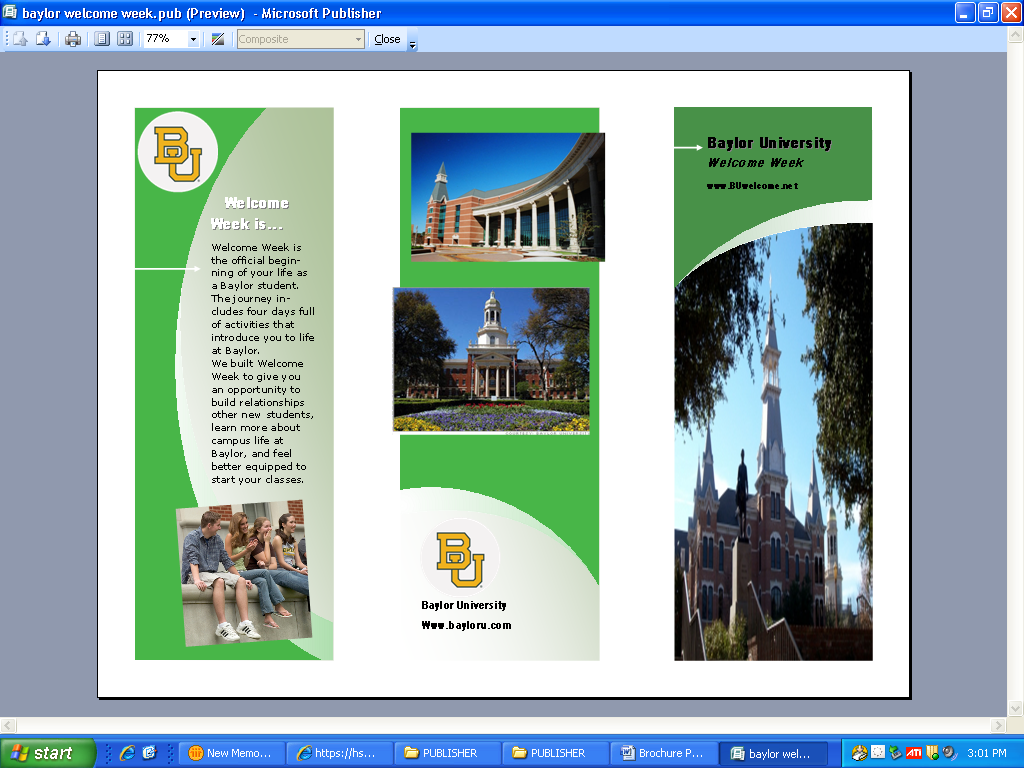 College name“Welcome Week” (or whatever you want to call it) Graphic(s)/ illustration(s)Front panel 2the dates of  welcome weekwelcome week explanationGraphic(s)/ illustration(s)Back panel University logo & Illustration(s)AddresswebsiteInside panelssection for each day of the week (at least 3)activities for that dayinclude illustration(s) for each dayPrint in black and white, fold, and turn in (make sure your NAME is on it!)*Go to the college website and look for activities associated.Ideas:  Check out Rice “O”Week at http://oweek.rice.edu/SUNDAY, August 17 
Move-In 
Lunch with Families 
Activities with O-Week Groups 
MatriculationMONDAY, August 18 
Master's Presentation: Academics at Rice 
Faculty Address 
Special Academic OrientationsTUESDAY, August 19 
University Presentations 
Academic Fair 
Rice Night featuring Rice Rally and Rice CarnivalWEDNESDAY, August 20 
University Presentations 
Academic Advising 
Associates' DinnerTHURSDAY, August 21 
University Presentations 
Academic Advising 
Houston Engagement OpportunitiesFRIDAY, August 22 
Course Registration 
Honor Code Exam 
Houston Night OutSATURDAY, August 23 
Outreach DayYou might also consider throwing in a campus map!Remember, you are targeting newbies like yourself into the college campus/life of your choice.  Include what you think would be most beneficial (helpful) for you and your peers to really get situated and comfortable with what they are about to embark on.MAKE IT COOL! Save in your H:Drive ‘Publisher’ folder when finished. If you don’t have one…make one!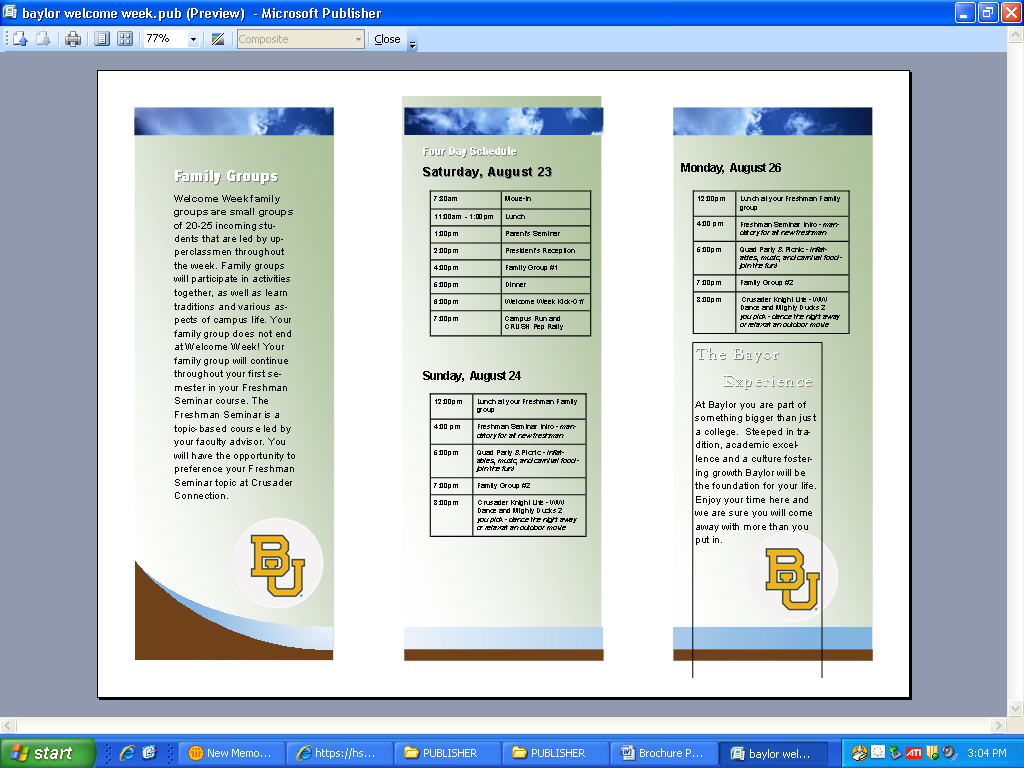 